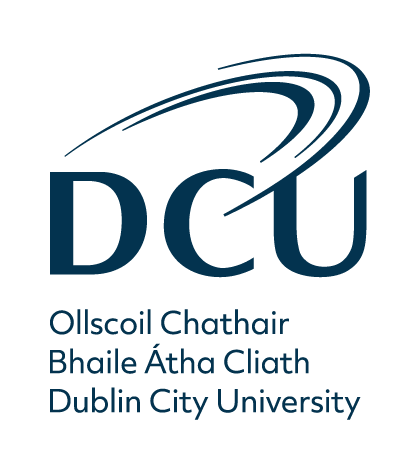 Timetable Quality Peer Review Group VisitADD AREA/UNIT NAMEADD DATES FOR REVIEWTimePeer Review Group (PRG) Activity/MeetingVenueAttendeesTHURSDAY THURSDAY THURSDAY THURSDAY 10:00-10:45Briefing with the Director of Quality and Institutional Research Guidelines provided to assist the PRG during the visit and in developing its report (tea and coffee provided)BASE ROOM10:45-11:45PRG private meeting timeSelect a ChairpersonDiscusses key themes and areas for exploration based on the self-assessment reportAssign tasks and responsibilities among membersBASE ROOM11:45-12:30Meeting with the Area Head and Area’s Quality Review Committee. This session will also be attended by the Director of Quality and Institutional Research.This session will commence with a short presentation by the area head, followed by a discussion on the quality review processBASE ROOM12:30-13:30Working LunchBASE ROOM13:30-14:15Tour of Facilities BASE ROOM14:15-15:00Meeting with Area Staff: [you should ensure representation from across all the main areas/activities]. This should not be the same group that met at 10:45.BASE ROOM15:00-15:15Coffee BreakBASE ROOM15:15-16:00Meeting with StudentsBASE ROOM16:00-16:45Relevant Central Support Units- senior representatives (Finance, SS&D, Estates, HR, etc.)BASE ROOM16:45-17:30Meeting with External StakeholdersBASE ROOM17:30 – 18:00PRG private discussion timeBASE ROOM19:00-21:00PRG Private Dinner and discussionBASE ROOMFRIDAYFRIDAYFRIDAYFRIDAY09:30-10:30PRG Meeting with members of SMGAG0110:30 – 11:15Meeting with Area reporting Head11:15 – 12:00Staff Open SessionArea staff are invited to meet the PRG individually or in small groups. The purpose of this session is to create a space for:Staff members not involved in other sessions to meet the PRG to discuss an important topicStaff members to meet with the PRG again to give more time to a topic not sufficiently covered in an earlier sessionStaff members to meet the PRG privately to raise something that could not be discussed in an earlier session12:00 – 13:30PRG working lunch and finalisation of exit presentationBASE ROOM13:30 – 14:00 Briefing with the Area Head and Director of Quality on key recommendationsBASE ROOM14:00 – 14:30Exit Presentation